DVC Family Association Meeting Agenda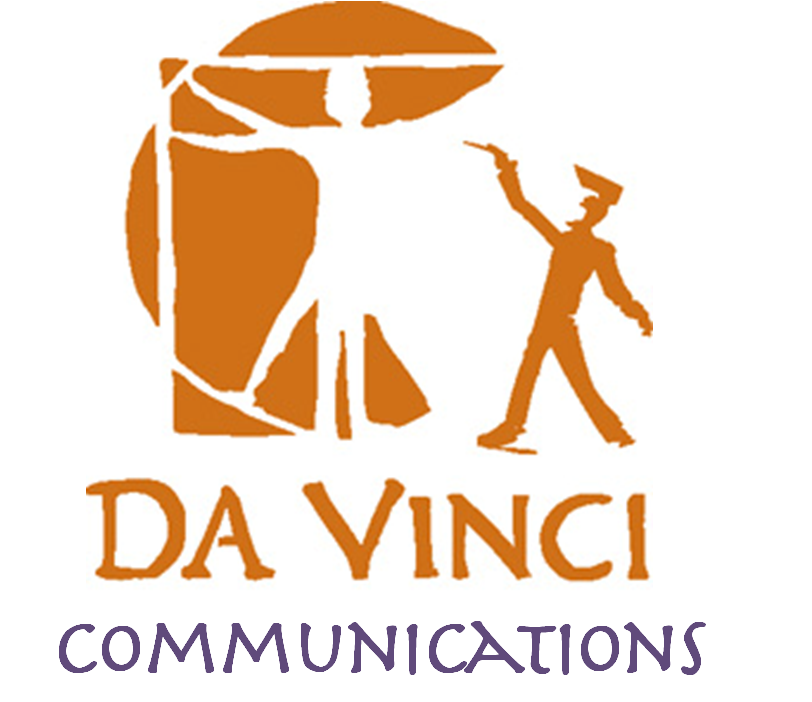 Meeting Date: Tuesday, January 21, 2014 @ 6pmSports update: (for more Sports info, contact Thomas Curry at tcurry@davincischools.org )Basketball and volleyball practice is ongoingSports lineup includes -Flag Football, Soccer, Basketball, Volleyball & Running (Track/Cross Country) Statement: The Da Vinci Schools Family Association is a non-profit organization dedicated exclusively to charitable and educational purposes in support of the students, teachers, and staff.Objective: The objective of this association is to support the Da Vinci Schools; to encourage positive communication between parents, staff, and teachers of Da Vinci; to raise parents’ awareness and promote parents’ involvement in school issues; and to raise and administer funds and accept educational equipment and in order to provide additional educational benefits beyond those provided by the school district and state of California.Topic:Person:Time: Notes:Welcome – sign in sheet reminderKim Cochran6:00Sign in sheet reminderAnnual Giving Campaign CalendarSchool Updates, Talent ShowAcademic UpdatesNathan Barrymore6:15Plan-It ProjectBe Heard!College InfoNathan Barrymore6:20GradesActivitiesParent ProjectsProject Leads6:40Updates on:Website communication
Lead: Kim CochranFundraising Lead: Kim Young DemoNathan Barrymore7:00•   Hippocampus – a way to learn physicsContact Info:Nathan Barrymore, Principal: nbarrymore@davincischools.orgKim Merritt, English: kmerritt@davincischools.orgDavid Wilson, Math: dwilson@davincischools.orgMeredith Casalino, Physics: mcasalino@davincischools.orgJason Maligmat, Resource: jmaligmat@davincischools.orgJackie Martinez, Office Manager: jmartinez@davincischools.orgFamily Association Meetings Upcoming Dates – Tuesdays at 6pmFamily Association Meetings Upcoming Dates – Tuesdays at 6pmTuesday, February 18, 2014
 Topic: College Night(No April Meeting)Tuesday, March 18, 2014Topic: School and Internet SafetyTuesday, May 13, 2014 
 JOINT MEETING – Design and Science at Science ForumTopic: Seniors and Graduates share their experiences applying for and being at College